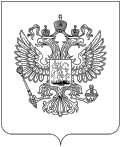 МИНИСТЕРСТВО ЦИФРОВОГО РАЗВИТИЯ, СВЯЗИ И МАССОВЫХ КОММУНИКАЦИЙ РОССИЙСКОЙ ФЕДЕРАЦИИФЕДЕРАЛЬНАЯ СЛУЖБА ПО НАДЗОРУ В СФЕРЕ СВЯЗИ, ИНФОРМАЦИОННЫХ ТЕХНОЛОГИЙ И МАССОВЫХ КОММУНИКАЦИЙ(РОСКОМНАДЗОР)
ПРИКАЗОб утверждении требований к форме и составу ежегодных отчетов о результатах рассмотрения обращений, поданных с использованием электронной формы для направления обращений о распространяемой с нарушением закона информации, и их размещениюВ соответствии с пунктом 7 части 1 статьи 10.6 Федерального закона от 27.07.2006 № 149-ФЗ «Об информации, информационных технологиях и о защите информации» (Собрание законодательства Российской Федерации, 2006, № 31,       ст. 3448; 2021, № 1, ст. 69) п р и к а з ы в а ю:Утвердить требования к форме и составу ежегодных отчетов о результатах рассмотрения обращений, поданных с использованием электронной формы для направления обращений о распространяемой с нарушением закона информации, и их размещению.2. Направить настоящий приказ на государственную регистрацию в Министерство юстиции Российской Федерации.Руководитель 	               А.Ю. ЛиповУТВЕРЖДЕНЫприказом Федеральнойслужбы по надзору в сфере связи,информационных технологий и массовых коммуникацийот __________ № _________Требования к форме и составу ежегодных отчетов о результатах рассмотрения обращений, поданных с использованием электронной формы для направления обращений о распространяемой с нарушением закона информации, и их размещениюНастоящие требования к форме, составу и размещению ежегодных отчетов о результатах рассмотрения обращений, поданных с использованием электронной формы для направления обращений о распространяемой с нарушением закона информации (далее – ежегодный отчет) разработаны в соответствии с пунктом 7 части 1 статьи 10.6 Федерального закона от 27.07.2006 № 149-ФЗ «Об информации, информационных технологиях и о защите информации» (Собрание законодательства Российской Федерации, 2006, № 31, ст. 3448; 2021, № 1, ст. 69). Ежегодный отчет размещается владельцем социальной сети, понимаемым в соответствии с частью 1 статьи 10.6 Федерального закона № 149-ФЗ, на главной странице социальной сети  ежегодно не позднее 1 февраля.Ежегодный отчет размещается в социальной сети в форме общедоступного электронного документа в формате DOC, DOCX, PDF, XLSX, доступном для скачивания.Ежегодный отчет должен включать следующий состав сведений:4.1. Сведения о результатах мониторинга социальной сети на предмет выявления информации, перечисленной в пункте 5 части 1 статьи 10.6 Федерального закона № 149-ФЗ (далее – распространяемая с нарушением закона информация):а) количество страниц социальной сети, на которых размещалась распространяемая с нарушением закона информация;б) количество страниц социальной сети, указанных в подпункте «а» настоящего пункта, на которых размещалась распространяемая с нарушением закона информация, доступ к которой был ограничен (без направления соответствующей информации на рассмотрение в Федеральную службу по надзору в сфере связи, информационных технологий и массовых коммуникаций в соответствии с подпунктом 1 части 5 статьи 10.6 Федерального закона № 149-ФЗ);в) количество страниц социальной сети, указанных в подпункте «б» настоящего пункта, на которых размещалась распространяемая с нарушением закона информация, доступ к которой был ограничен на основании предписаний Федеральной службы по надзору в сфере связи, информационных технологий и массовых коммуникаций, вынесенных в соответствии с частью 18 статьи 10.6 Федерального закона № 149-ФЗ;г) количество страниц социальной сети, указанных в подпункте «а» настоящего пункта, на которых размещалась распространяемая с нарушением закона информация, направленная на рассмотрение в Федеральную службу по надзору в сфере связи, информационных технологий и массовых коммуникаций в соответствии с пунктом 1 части 5 статьи 10.6 Федерального закона № 149-ФЗ;4.2. Сведения о результатах рассмотрения обращений, поданных с использованием электронной формы для направления обращений о распространяемой с нарушением закона информации:а) количество страниц социальной сети, на которых размещалась распространяемая с нарушением закона информация, в отношении которой поступили обращения пользователей социальной сети;б) количество страниц социальной сети, указанных в подпункте «а» настоящего пункта, на которых размещалась информация, доступ к которой был ограничен (без направления соответствующей информации на рассмотрение в Федеральную службу по надзору в сфере связи, информационных технологий имассовых коммуникаций в соответствии с подпунктом 1 части 5 статьи 10.6 Федерального закона № 149-ФЗ);в) количество страниц социальной сети, указанных в подпункте «а» настоящего пункта, на которых размещалась информация, в ограничении доступа к которой было отказано;г) количество страниц социальной сети, указанных в подпункте «а» настоящего пункта, на которых размещалась информация, направленная на рассмотрение в Федеральную службу по надзору в сфере связи, информационных технологий и массовых коммуникаций в соответствии с пунктом 1 части 5 статьи 10.6 Федерального закона № 149-ФЗ.5. Сведения, указанные в пунктах 4.1 – 4.2 настоящих требований, указываются в ежегодном отчете в общем количестве, а также с дифференциацией по видам распространяемой с нарушением закона информации, перечисленным в пункте 5 части 1 статьи 10.6 Федерального закона № 149-ФЗ.6. В случае если в отношении одной и той же страницы социальной сети совершались действия, предусмотренные пунктами 4.1 – 4.2 настоящих требований, при выявлении различной распространяемой с нарушением закона информации, перечисленной в пункте 5 части 1 статьи 10.6 Федерального закона № 149-ФЗ, указанная страница социальной сети учитывается при подсчете по каждому из таких видов распространяемой с нарушением закона информации.7. Сведения, указанные в пункте 4 настоящих требований, указываются в ежегодном отчете в общем количестве за отчетный год, а также с отдельным указанием данных по каждому кварталу отчетного года.______________________________Москва№_______________